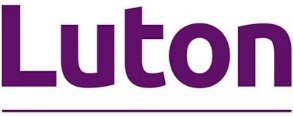 Chaperone application formAuthor: Education Welfare ServiceContact: education.welfare@luton.gov.ukVersion: 1.0 (published)Last updated: 8 October 2020The Children (Performances & Activities) (England) Regulations 2014Application for approval as a chaperone‘The licensing authority must not approve a person as a chaperone unless it is satisfied that the person is suitable and competent…’Regulation 15(4), The Children (Performances and Activities) (England) Regulations 2014)All information given in this application form will be treated in confidence, other than information relating to criminal offences. Please complete this form in type or block capitals.Personal detailsName of group(s) associated with (eg theatre group, drama group, operatic group, dance school etc): Title: First names: Surname: Date and place of birth: Address (including postcode): Telephone (including STD code): Mobile: Email address: How long have you lived at this address: If less than five years please list previous address(es): National Insurance number: Do you have a valid driving licence: If yes, does your car insurance allow you to carry passengers whilst you are employed as a chaperone?: EmploymentPresent employer: Address: Date started employment: Job title: Job description:Professional qualificationsAdditional informationHave you ever been approved as a chaperone/matron? If so, when and by which authority? Are/were you a registered child minder or foster carer? If so, when and with which authority? Have you received first aid training? If so, provide copy of certificate and details of training provider and dates for verification purposes. Have you undertaken child protection training in the last three years? If so, provide a copy of certificate or details of provider and dates. If approved will you be acting as a chaperone in a volunteer or professional capacity? Criminal records checksThe work for which you are applying will entail regular contact with children and is exempt from the Rehabilitation of Offenders Act 1974. Therefore, you are required to declare any convictions, cautions, bind-overs or prosecutions you may have, even if they would otherwise be regarded as 'spent' under this act.Have you ever been convicted of any criminal offence? If yes, please specify the date of conviction, court, nature of offence and sentence imposed.You are also required to declare any cautions, bind-overs or prosecutions you may have, even if they would otherwise be regarded as ‘spent’ under the above act. Please enter details below:ReferencesPlease give the information below of two responsible persons who would be prepared to provide a reference as to your suitability to be a chaperone. References should be from separate sources and not from the same organisation or employer eg current or most recent employer, a person who has knowledge of and can comment on your work with children or someone who knows you in a professional capacity. References cannot be accepted from a spouse, partner and family relation or from someone with whom you live.First referenceName: Professional role: Address: Telephone: Email: Second referenceName: Professional role: Address: Telephone: Email: ExperienceGive below details of any relevant experience of working with children in either a voluntary or professional capacity:Declaration to be signed by the applicant‘Any person who knowingly or recklessly makes any false statement in or connection with an application for a licence…shall be liable on summary conviction to a fine or imprisonment or both’.Children and Young Persons Act 1963 Part 11 Section 40.I hereby declare that the above information is true, to the best of my knowledge. I understand that the authority will need to make further enquiries regarding any possible convictions I may have. I understand that the authority will make enquiries of partner agencies regarding my suitability to carry out the duties and responsibilities of a chaperone.I also declare that I have read and understood the guidance document on the duties and responsibilities of chaperones. I am fit and able to undertake all the duties detailed within the guidance document. I am not disqualified from work with children or subject to sanctions imposed by a regulatory or professional body eg Ofsted.I also declare that I will notify Luton Council of any change of name or address or any change in circumstances that may affect my ability to effectively carry out the duties and responsibilities of a chaperone. I also declare that I will have completed Safeguarding Children Board level 1 e-learning course for Safeguarding and Protecting Children or equivalent prior to the processing of my application.Signed: Date: Please send this form together with two passport sized photographs, proof of any first aid/child protection training to:Education Welfare ServiceThe Leagrave CentreStrangers WayLuton  LU4 9ND